Learner Handout 4: Internship Logbook GuidelinesTài Liệu Cho Học Viên 4: Hướng Dẫn Ghi Chép Thực Tập.Purpose:Mục đích:The purpose of a Learner logbook is to build up a record of work completed during your time in the workplace. This record is a valuable resource to show future employers what you have achieved, what experience you have, and what skills you have. A summary of the experience is added to your CV.Mục đích của sổ ghi chép học viên là để xây dựng một bản ghi công việc hoàn thành trong thời giancủa bạn tại nơi làm việc. Hồ sơ này là một tài nguyên có giá trị để cho các nhà tuyển dụng tương lai thấy những gì bạn đã đạt được, những kinh nghiệm và kỹ năng bạn có. Một bản tóm tắt kinh nghiệm sẽ được thêm vào CV của bạn.Some institutions will require you to complete a formal report or thesis based on the internship experience. The logbook will for a significant component for this.Một số trường sẽ yêu cầu bạn hoàn thành một báo cáo chính thức hoặc luận văn dựa trên kinh nghiệm thực tập. Sổ ghi chép sẽ là một thành phần quan trọng cho việc này.Instructors will review the logbooks during the workplace monitoring visits. A copy of the logbook will be submitted to the institution after the placement.Các giảng viên sẽ xem xét các sổ ghi chép trong các chuyến đi giám sát tại nơi làm việc. Một bản sao của sổ nhật ký sẽ được nộp cho cơ quan sau khi xếp vị trí.Content:Nội dung:You will find the following documents:Bạn sẽ thấy các tài liệu sau:Before the InternshipTrước kỳ thực tậpInternship Contact DetailsChi tiết liên lạc thực tập.Preparing for the InternshipChuẩn bị cho kỳ thực tập.Day One at the InternshipNgày đầu ở kỳ thực tập.During the InternshipTrong kỳ thực tậpLogbooks / Record of Work(your institution will provide a logbook which may include the following):Sổ ghi chép / Bản ghi công việc (cơ quan của bạn sẽ cung cấp sổ nhật ký có thể bao gồm những điều sau):Weekly Planning and Reporting SheetTờ trình lập kế hoạch và báo cáo hàng tuầnDaily JournalNhật ký hàng ngàyWeekly Work Based Learning LogbookSổ nhật ký học tập làm việc theo tuầnRecords of work tasks performed by the Learner (with Example)Hồ sơ công việc của người học (với ví dụ)Internship Daily Attendance Sheet              Biên bản thực tập thực tập hàng ngàyAfter the InternshipSau kỳ thực tậpLearner Self-AssessmentTự đánh giá của người họcWorkplace EvaluationĐánh giá nơi làm việcInternship Contact Details Chi tiết liên lạc thực tậpThis form is duplicated so that each party has a copy if required. It forms part of the learners’ logbook. Mẫu này được photo để mỗi bên có một bản sao nếu cần. Nó là một phần của sổ ghi chép của sinh viên.If the institution has not been part of organising the internship, a copy should be sent to the instructor or relevant department at the institution.Nếu cơ sở đào tạo không tham gia vào việc tổ chức kỳ thực tập, cần gửi một bản sao cho người hướng dẫn hoặc bộ phận liên quan tại cơ sở đào tạo.Dates of the Internship:Thời gian thực tập:Start Date: ________________________________________________________________Ngày bắt đầu:End Date: _________________________________________________________________Ngày kết thúc:LearnerHọc viênName: ___________________________________________________________________Tên:Mobile Number:___________________________________________________________Số điện thoại:Emergency Contact Person Name: ____________________________________________Tên người liên lạc khẩn cấp:Emergency Contact Number: ________________________________________________Số điện thoại liên lạc khẩn cấp:Training InstitutionCơ sở đào tạoName of Institution: _______________________________________________________Tên cơ sở đào tạo:Phone Number: ___________________________________________________________Số điện thoại:Internship Coordinator: _____________________________________________________Điều phối viên thực tập:Faculty Lecturer: __________________________________________________________Giảng viên khoa: EmployerNhà tuyển dụngName of Company: ________________________________________________________Tên công ty:Phone Number: ___________________________________________________________Số điện thoại:Supervisor Name: __________________________________________________________Tên giám sát viên:Contact Name: ____________________________________________________________Tên liên lạc:Dates of Placement:________________________________________________________Thời gian xếp vị trí:Preparing for the InternshipChuẩn bị cho Kỳ Thực TậpThese preparatory activities should have been covered in the induction program at your institution. You should already know the basic details of your internshipplacement and what to expect. Here is a reminder.Những hoạt động chuẩn bị này phải được bao gồm trong chương trình nhập học tại cơ sở đào tạo của bạn. Bạn đã biết những chi tiết cơ bản về vị trí thực tập của bạn và biết điều gì sẽ xảy ra. Đây là một số lời nhắc nhở:Complete the Internship Agreement / Contract (This is usually done by the institution. If you as a learner identify your own workplace, you will need to discuss this with the workplace (see sampleagreement)Hoàn thành Thỏa thuận/ Hợp đồng Thực tập (điều này thường được thực hiện bởi cơ sở đàotạo) Nếu bạn là người học xác định nơi làm việc của bạn, bạn sẽ cần thảo luận về vấn đề nàyvới nơi làm việc (xem thỏa thuận mẫu)Check the name of your contact person and supervisor at your internship siteKiểm tra tên của người liên lạc và giám sát viên tại địa điểm thực tập của bạnCheck the name of your contact person and details at your training institutionKiểm tra tên của người liên lạc và chi tiết tại cơ sở đào tạo của bạnVisit the workplace in advance of starting, meet the supervisor, confirm the start date and time (start and end), confirm the job description, check lunch arrangements, logistics and confirm appropriate dress.Đến nơi làm việc trước khi bắt đầu kỳ thực tập, gặp người giám sát, xác nhận ngày bắt đầu và thời gian (bắt đầu và kết thúc), xác nhận bản mô tả công việc, kiểm tra việc bố trí ăn trưa,hậu cần và xác định trang phục thích hợp.Confirm your transportation arrangementXác định phương án di chuyển của bạnDay One at the InternshipNgày Đầu Tiên trong Kỳ Thực TậpThese preparatory activities should have been covered in the induction program at your institution. Here is a reminder.Những hoạt động chuẩn bị này phải được bao gồm trong chương trình nhập học tại cơ sở đào tạo của bạn. Đây là một số lời nhắc nhở:Confirm who your supervisor is and how you are briefed on daily tasksXác định người giám sát của bạn là ai và làm thế nào bạn được thông báo về công việc hàng ngàyConfirm that you need to complete your logbook dailyXác định rằng bạn cần phải hoàn thành việc ghi chép hàng ngàyConfirm procedures for getting your logbook signed off daily / weeklyXác nhận các thủ tục nhận xin chữ ký trong sổ ghi chép hàng ngày / hàng tuầnCheck you are aware and briefed on Health and Safety proceduresKiểm tra xem bạn đã biết và được thông báo về các quy trình về an toàn và sức khoẻ hay chưaConfirm procedures if you find you are going to be late for workXác định các thủ tục trong trường hợp bạn đi làm muộn.Confirm procedures if you find you are going to miss work for illness or any other reasonXác định các thủ tục trong trường hợp bạn bỏ lỡ công việc vì ốm hoặc vì bất kỳ lý do nào khácConfirm workplace grievance proceduresXác nhận thủ tục khiếu nại tại nơi làm việcConfirm procedures if you find feel you are being sexually harassed at workXác nhận các thủ tục trong trường hợp bạn bị quấy rối tình dục ở nơi làm việcWrite down the names of the people you are going to work with so that you remember themGhi chép tên của những người bạn sẽ làm việc cùng để có thể nhớ họ.Sample 1Mẫu 1Weekly Planning and Reporting SheetBảng lập kế hoạch và báo cáo hàng tuần 1Purpose: This is a tool for the intern to plan activities for the week and then keep track of the work performed and the tools used. The activities should be linked to the goals and tasks listed in the Internship Goals & Responsibilities Agreement. The supervisor can also refer to it when evaluating the intern at the end
Mục đích: Đây là một công cụ giúp thực tập sinh lên kế hoạch các hoạt động trong tuần và theo dõi
công việc đã thực hiện và các công cụ được sử dụng. Các hoạt động cần được liên kết với các mục tiêu và nhiệm vụ được liệt kê trong Thỏa thuận về Các trách nhiệm và mục tiêu trong kỳ thực tập. Người giám sát cũng có thể tham khảo nó khi đánh giá thực tập sinh vào cuối kỳ thực tập.How to Use: At the beginning of each week the intern and supervisor should plan the activities to be performed for the week and record these in the first column. These might need to be adjusted throughout the week if activities change. At the end of each day the intern should write a description of the activities performed (2nd column) and the tools and methodology used in doing it (3rd column).
Cách dùng: Vào đầu mỗi tuần, thực tập sinh và giám sát viên nên lập kế hoạch cho các hoạt động được thực hiện trong tuần và ghi lại chúng vào cột đầu tiên. Cột này có thể cần được điều chỉnh trong suốt cả tuần nếu các hoạt động thay đổi. Vào cuối mỗi ngày, sinh viên nên viết mô tả về các hoạt động đã thực hiện (cột thứ hai) và các công cụ và phương pháp được sử dụng để thực hiện chúng (cột thứ 3).
Lastly, they should record the number of hours spent on the activities.
Cuối cùng, họ phải ghi lại số giờ dành cho các hoạt động đó.Dates: _____________________________Thời gian:Intern Signature _____________________________ Chữ ký thực tập sinh	Date ___________Intern Supervisor Signature _____________________________                NgàyChữ ký Giám Sát Viên	Date ___________                                                                                                                            NgàySample 2Mẫu 2Daily JournalNhật Ký Hàng NgàyJournal: Day 1To be completed by supervisor at the workplace responsible for the Learner for the dayĐược hoàn thành bởi giám sát viên chịu trách nhiệm đối với học viên trong ngày tại nơi làm việcSupervisor Comments Nhận xét của giám sát viênSample 3Mẫu 3Weekly Work-Based Learning LogbookSổ Ghi Chép Học Tập dựa trên Công Việc Hàng TuầnPart 1 – Personal Details Phần 1-Thông tin cá nhânPart 2 – Workplace Details Phần 2-Thông tin nơi làm việcPart 3 – Logbook of Work CompletedPhần 3-Sổ ghi chép công việc đã hoàn thànhSample 4Mẫu 4Records of work tasks performed by the LearnerBản ghi chép các công việc được học viên thực hiệnPrepared by:	__________________________________________________Chuẩn bị bởi:Job/Task:	__________________________________________________Công việc/Nhiệm vụ:Sample 4bMẫu 4bExample: Record of work tasks performed by the internVí dụ: Bản ghi công việc do thực tập sinh thực hiện(This is an example of how to complete the Record of Work)(Đây là một ví dụ về cách hoàn thành bản ghi công việc)Prepared by:	__________________________________________________Job/Task:	Working in a restaurant kitchen - preparing a salad                             Làm việc trong bếp của một nhà hàng – chuẩn bị món saladInternship Daily Attendance SheetBảng Điểm Danh Thực Tập Hàng NgàyPurpose: To keep track of daily attendance.Mục tiêu: Theo dõi việc điểm danh hàng ngàyHow to Use: Every day the intern records the time he/she arrives and the time he/she leaves.Thesupervisorshould signit.Cách dùng: Mỗi ngày, thực tập sinh ghi lại thời gian họ đến và thời gian họ rời đi. Người giám sát nên ký vào đó.Name of Intern: ________________________________Tên thực tập sinh:After the InternshipSau Kỳ Thực TậpLearner Self-AssessmentTự đánh giá của người họcWorkplace Evaluation Đánh giá nơi làm việcThese resources are in the MekongSkills2Work Sourcebook | Work-Based Learning ToolkitThis logbook guide is a resource from which an Institution can select ideas.Hướng dẫn sau đây là nguồn để các tổ chức có thể lựa chọn các ý tưởng.There are different sample logbooks/ examples of work from which choices can be made. This should be done before it is shared with learners.Có nhiều mẫu/ví dụ sổ lộ trình khác nhau tùy theo công việc mà theo đólựa chọn. Việc này được thực hiện trước khi được đưa đến học viên.Adapt and revise this to meet local needs and then delete this box.Mô phỏng và sửa đổi mẫu này để đáp ứng nhu cầu đại phương, sau đó vui lòng xóa ô này.Plan of activities to be performedKế hoạch các hoạt động được thực hiệnBriefdescriptionofactivities actually performedMô ta ngắn gọn các hoạt động đã thực hiệnTools,machinery,equipment&methodology usedCác công cụ, máy móc, trang thiết bị và phương pháp được sử dụngNo.ofhours/daySố giờ hoạt động/ngàyMondayThứ haiMondayThứ haiMondayThứ haiTuesdayThứ baTuesdayThứ baTuesdayThứ baWednesdayThứ tưWednesdayThứ tưWednesdayThứ tưThursdayThứ nămThursdayThứ nămThursdayThứ nămFridayThứ sáuFridayThứ sáuFridayThứ sáuSaturdayThứ bảySaturdayThứ bảyTotalhours for the WeekTổng số giờ trong tuầnTotalhours for the WeekTổng số giờ trong tuầnTotalhours for the WeekTổng số giờ trong tuầnTotalhours for the WeekTổng số giờ trong tuầnDateNgàyTime InThời gian làm việcTime OutThời gian nghỉNo. of HoursSố giờ             /          /Tasks you didCác công việc bạn thực hiệnNew knowledge and/or skills you learnedKiến thức mới và/hay các kỹ năng bạn học được1.1.2.2.3.3.4.4.5.5.Learner’s Name: ………………………………………………..Tên học viên:Signature:  Chữ ký:Supervisor’s Name: …………………………………………….Tên giám sát viên: Job Title: …………………………………………………………….Chức vụ:Signature:   Chữ ký:Name:TênMobile Number:Số điện thoạiEmail Address:Địa chỉ emailCompany Name:Tên công tyCompany Address:Địa chỉ công tyCompany Type: (Sector)Loại hình công ty: (Ngành)Contact Person name:Tên người liên lạcPosition in Company:Chức vụ tại công tyContact Number:Số điện thoại liên lạcSupervisor name:Tên giám sát viênPosition in Company:Chức vụ tại công tyContact Number:Số điện thoại liên lạcTasks Completed Today:Các công việc hoàn thành hôm nayDay:Ngày

Date:Thời gianDate:Thời gian..........Signed byLearnerHọc viên kýSigned by SupervisorGiám sát viên kýTasks Completed Today:Các công việc hoàn thành hôm nayDay:ngàyDate:Thời gianDate:Thời gian..........Signed byLearnerHọc viên kýSigned by SupervisorGiám sát viên kýTasks Completed Today:Các công việc hoàn thành hôm nayDay:ngàyDate:Thời gianDate:Thời gian..........Signed byLearnerHọc viên kýSigned by SupervisorGiám sát viên kýTasks Completed Today:Công việc hoàn  thành hôm nayDay:ngàyDate:Thời gianDate:Thời gian..........Signed byLearnerHọc viên ký Signed by SupervisorGiám sát viên kýTasks Completed Today:Công việc hoàn thành hôm nayDay:ngàyDate:Thời gianDate:Thời gian..........Signed byLearnerHọc viên kýSigned by SupervisorGiám sát viên kýGet Reference Letter from SupervisorNhận thư giới thiệu từ giám sát viênGet Reference Letter from SupervisorNhận thư giới thiệu từ giám sát viênCompletedHoàn thànhYes / NoSigned by SupervisorGiám sát viên kýMATERIALS REQUIRED FOR WORKCác nguyên vật liệu cần thiết cho công việcTOOLS AND ACCESSORIES REQUIRED FOR WORKCác công cụ và phụ kiện cần thiết cho công việcPROTECTIVE EQUIPMENT REQUIREDTrang thiết bị bảo hộ cần thiếtDOING WHAT?LÀM GÌ?List of activities done to complete the job/task Danh sách các hoạt động cần thực hiện để hoàn thành công việc/nhiệm vụ.DOING HOW?CÁCH LÀM?Explain how each task is carried out taking into account the professional rules, with a special emphasis on performing the activities in a safe and secure manner
Giải thích cách mỗi nhiệm vụ được thực hiện có tính đến các quy tắc chuyên môn đặc biệt chú trọng đến việc thực hiện các hoạt động một cách
an toàn.WHY?TẠI SAO?Describewhy I did the activityMiêu tả tại sao tôi lại thực hiện hoạt động đóMATERIALS REQUIRED FOR WORKNguyên liệu cần thiếtMATERIALS REQUIRED FOR WORKNguyên liệu cần thiếtTOOLS AND ACCESSORIES REQUIRED FOR WORKCác công cụ và phụ kiện cần thiếtTOOLS AND ACCESSORIES REQUIRED FOR WORKCác công cụ và phụ kiện cần thiếtPROTECTIVE EQUIPMENT REQUIREDTrang thiết bị bảo hộ cần thiếtPROTECTIVE EQUIPMENT REQUIREDTrang thiết bị bảo hộ cần thiếtCucumbers, tomatoes, peppers, cheese, oil, vinegarDưa chuột, cà chua, ớt chuông, phô mai, dầu ăn, giấmCucumbers, tomatoes, peppers, cheese, oil, vinegarDưa chuột, cà chua, ớt chuông, phô mai, dầu ăn, giấmCutting board, gloves, salad bowl, cuttingknife, stirring fork, graterThớt, găng tay, bát salad, dao, dĩa khuấy, máy xayCutting board, gloves, salad bowl, cuttingknife, stirring fork, graterThớt, găng tay, bát salad, dao, dĩa khuấy, máy xayI should wash vegetables well and be careful when I cut them
Nên rửa kỹ rau củ và phải cẩn thận khi thái 
I should wash vegetables well and be careful when I cut them
Nên rửa kỹ rau củ và phải cẩn thận khi thái 
Ref. No.DOING WHAT?LÀM GÌDOING WHAT?LÀM GÌDOING HOW?LÀM BẰNG CÁCH NÀODOING HOW?LÀM BẰNG CÁCH NÀOWHY?TẠI SAO1.2.3.4567.I check the salad recipe - what and how much I need ( Xem công thức món salad-cần gì và cần bao nhiêu)I wash the vegetables well and put them in a bowl (Rửa rau củ và cho chúng vào bát) I dice the tomatoes and put them in the salad bowl (Thái cà chua và cho chúng vào bát salad).I dice the cucumber and add it to the tomatoes ( Thái dưa chuột và cho chúng vào cùng với cà chua)I slice the peppers and add them, as well (Thái ớt chuông và cho chúng vào)I add a little oil and vinegar and stir well (Cho thêm 1 chút dầu và giấm và đảo đều)I grate the cheese on topof the salad     ( Bào phô mai lên trên salad)I check the salad recipe - what and how much I need ( Xem công thức món salad-cần gì và cần bao nhiêu)I wash the vegetables well and put them in a bowl (Rửa rau củ và cho chúng vào bát) I dice the tomatoes and put them in the salad bowl (Thái cà chua và cho chúng vào bát salad).I dice the cucumber and add it to the tomatoes ( Thái dưa chuột và cho chúng vào cùng với cà chua)I slice the peppers and add them, as well (Thái ớt chuông và cho chúng vào)I add a little oil and vinegar and stir well (Cho thêm 1 chút dầu và giấm và đảo đều)I grate the cheese on topof the salad     ( Bào phô mai lên trên salad)Read the recipe book(Đọc sách công thức nấu ăn)Wash in a clean bowl of water      (Rửa trong một tô nước       sạch)Use a sharp knife and cut the tomatoes on a clean cutting board(Dùng một con dao sắc và thái cà chua trên thớt sạch)Read the recipe book(Đọc sách công thức nấu ăn)Wash in a clean bowl of water      (Rửa trong một tô nước       sạch)Use a sharp knife and cut the tomatoes on a clean cutting board(Dùng một con dao sắc và thái cà chua trên thớt sạch)So that I get it correct(Để làm đúng theo công thức)To remove dirt and insecticide(Để lọc bỏ đất và thuốc trừ sâu)For a clean cut, so it looks good   (Để thái được đẹp)Finally, a Shopska Salad is produced, which the waiter/waitress should serve to the guest(Cuối cùng, món Shopska Salad được chế biến xong, bồi bàn mang ra phục vụ khách)Finally, a Shopska Salad is produced, which the waiter/waitress should serve to the guest(Cuối cùng, món Shopska Salad được chế biến xong, bồi bàn mang ra phục vụ khách)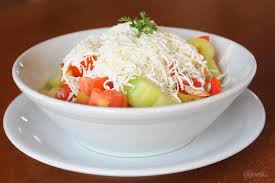 Week 1Tuần 1MondayThứ 2TuesdayThứ 3WednesdayThứ 4ThursdayThứ 5FridayThứ 6SaturdayThứ 7Time InGiờ bắt đâuTime OutGiờ kết thúcSign InternChữ ký học viênWeek 1 DateNgày Supervisor NameTên giám sát viênSupervisor SignGiám sát viên kýWeek 2Tuần 2MondayThứ 2TuesdayThứ 3WednesdayThứ 4ThursdayThứ 5FridayThứ 6SaturdayThứ 7Time InGiờ bắt đâuTime OutGiờ kết thúcSign InternChữ ký học viênWeek 2 DateNgàySupervisor NameTên giám sát viênSupervisor SignGiám sát viên kýWeek 3Tuần 3MondayThứ 2TuesdayThứ 3WednesdayThứ 4ThursdayThứ 5FridayThứ 6SaturdayThứ 7Time InGiờ bắt đâuTime OutGiờ kết thúcSign InternChữ ký học viênWeek 3 DateNgày Supervisor NameTên giám sát viênSupervisor SignGiám sát viên kýWeek 4Tuần 4MondayThứ 2TuesdayThứ 3WednesdayThứ 4ThursdayThứ 5FridayThứ 6SaturdayThứ 7Time InGiờ bắt đâuTime OutGiờ kết thúcSign InternChữ ký học viênWeek 4 DateNgày Supervisor NameTên giám sát viênSupervisor SignGiám sát viên kýWeek 5Tuần 5MondayThứ 2TuesdayThứ 3WednesdayThứ 4ThursdayThứ 5FridayThứ 6SaturdayThứ 7Time InGiờ bắt đâuTime OutGiờ kết thúcSign InternChữ ký học viênWeek 5 DateNgàySupervisor NameTên giám sát viênSupervisor SignGiám sát viên ký